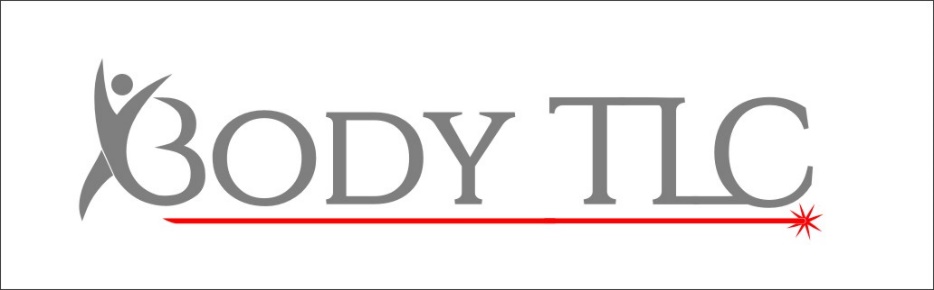 Lash lift AFTERCAREOur Lash Lift is a low maintenance treatment meaning you don’t need to return to the salon after your treatment.However we do recommend using our Lash & Brow Conditioning Serum at home to help nourish and strengthen lashes and keep them looking healthy. Ultimately, this means you can enjoy the effects of your treatment for longer. To keep your lashes looking dark, return to the salon after 4 weeks to top up your tint.For the first 24 hours after your treatment it’s important not to allow water to come in to contact with your lashesFor 2 days afterwards do not steam your face, use a steam bath, swim or wash your face with hot waterDo not use waterproof mascaraUse oil free make-up remover if mascara is worn (only use a water-based mascara)Don’t rub your eyes when washing your face – always pat the lashes dry after cleansingEnsure lashes are not manipulated into different positions (e.g. when sleeping, cleansing the face, applying moisturiser or cosmetics)If you’re in any doubt, or have any concerns at all please call us on 01522 394618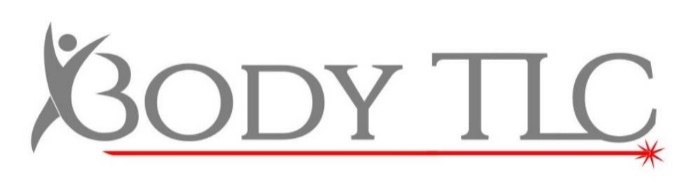 Ear Piercing AftercareTo ensure that you receive the best results from your treatment, read the information and follow the instructions provided below. At Body TLC, we offer each client CAFLON ear care solution for just £1 (FREE for under 10’s) which is specifically formulated to help the healing process without stinging, burning or irritation.Do’sDO wash your hands thoroughly before touching your newly pierced ears and earrings.DO clean the front and back of your piercing at least 3 times a day.DO use a generous amount of the lotion on a cotton wool pad; make sure you get in between the earring and the ear lobe.DO the twist! Holding the front of the earring, make sure that you turn your earrings half turns each way, two to three times per day. This will help with healing and avoid potential problems. This should be only done when cleaning the ears.DO rinse your ears after washing your hair or face to keep everything clean and hygienic.  DO take care when brushing your hair, during exercise, talking on the phone, sleeping or wearing headphones DO WAIT AT LEAST SIX WEEKS before you decide to change to another earring. This is to ensure that the piercing has fully healed without any interference.Do Not’s DON’T remove the butterfly or earring back during cleaning.DON’T push the butterfly back on too far. The tip of the post should be covered and secured in the safety notch.It IS normal for a newly pierced area to feel slightly hot and sometimes a little sore. However, if you do have any swelling, redness or pain after the 24 hours of having your piercing. Please seek medical advice as soon as possible, make sure NOT to remove your ear piercing in case this causes anymore issues.